Sehr geehrte Umschüler/innen, liebe Teilnehmer/innen,ich möchte mich Ihnen kurz vorstellen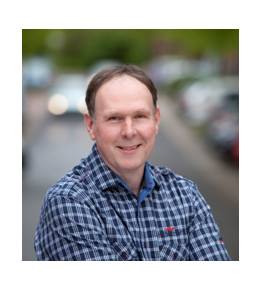 Klaus Kolb -  Diplom-Kaufmann -  mehr als 25 Jahre in der Weiterbildung -  Ausbilder IHK -  Fachbuchautor -  FachbuchlektorIch unterstütze / begleite seit Jahren Umschüler in kaufmännischen Bereichen wieBüromanagementSpedition und LogistikdienstleistungenGesundheitswesenIndustriekaufleuteTourismusImmobilienLagerlogistikMeine persönlichen Schwerpunkte sind dabeiRechnungswesen / BuchführungWiSoLogistikMicrosoft OfficeERP-Software (z. B. SAP)Ich habe mir die Frage gestellt, was man Umschülern der verschiedenen Richtungen als begleitendes Material zur Verfügung stellen kann. Vergleicht man die Ausbildungsrahmenpläne der einzelnen Berufsbilder, so findet man bei aller Unterschiedlichkeit eine Vielzahl von Lerninhalten, die für alle Umschüler gleichermaßen (natürlich in verschiedenem Umfang) prüfungsrelevant sind. Hier eine Auswahl:BWL/WisoAusbildungsvertrag (Rechte, Pflichten)ArbeitsvertragGehaltsabrechnung erklärenMitbestimmungAngebote vergleichenBezugsquellenEinkaufBeschaffung/EinkaufPersonalabrechnung / -EntwicklungLogistik (Wareneingang-Lagerung-Warenausgang)Marketing / KundenbindungRechtsformenArbeitsschutz/UmweltschutzTeamarbeitFührungssystemeOrganisationstypenDatenschutz-/DatensicherheitErgonomieZahlungsmethodenQualitätsmanagementWenn man diese Themen möglichst mit der gebotenen Praxisnähe vermitteln möchte, kommt man fast zwangsläufig auf das Thema Fallstudie. Die Ihnen in den ersten Auszügen vorliegendeFallstudie „Obermüller GmbH“soll Sie im Lernprozess begleiten, aber losgelöst vom täglichen Unterricht ein eigenständiger Baustein Ihrer Ausbildung sein. In der Fallstudie gibt es neben Links zu Textdateien auch den wöchentlichen Fragebogen mit ausgewählten Fragen zum aktuellen ThemaDie Grundidee ist, nach dem täglichen Unterricht einige Seiten zu lesen/durchzuarbeiten, danach die Fragen zu beantworten (handschriftlich oder online mit Word). Die Ergebnisse sollen natürlich am Standort begutachtet und – wenn möglich – in einem persönlichen Feedback besprochen werden. Nichts ist perfekt, auch nicht dieser – auch für uns neue – Lernbaustein der Fallstudie. Wenn Sie Anregungen / Lob / Kritik loswerden wollen, sprechen Sie mich einfach an…Mit freundlichen Grüßen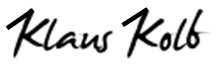 Fallstudie Obermüller GmbH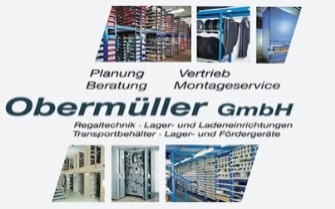 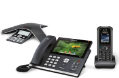 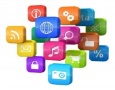 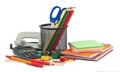 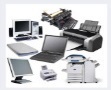 ______________________________________________________________________Ausgangssituation: Die Obermüller GmbH ist ein mittelständisches Einzelhandelsunternehmen, das bereits in den 20er Jahren von Gustav Obermüller in Unterbach gegründet wurde. Zunächst handelte man mit Kolonialwaren und Zubehör für Pferdefuhrwerke. Nach und nach wurde das Produktspektrum um Haushaltsgeräte erweitert. Nach dem zweiten Weltkrieg konzentrierte man sich auf Haushaltsgeräte und bot auch erste Rundfunk- und Fernsehgeräte an. Nach dem Tod des Unternehmensgründers übernahm dessen Sohn Robert Obermüller das Geschäft im Jahre 1969. Mit dem Siegeszug der EDV in den 80er Jahren wurde das Produktspektrum abermals erweitert. Seitdem sind auch PC`s, Heimcomputer, Zubehör und Büroartikel im Angebot. Im Jahr 1994 wurde der 50. Mitarbeiter eingestellt. Die Tochter Robert Obermüllers, Heike Obermüller, ist im Jahre 2005 nach einem Studium der Betriebswirtschaft als Prokuristin in die Firma eingestiegen. Heute erwirtschaftet die Obermüller GmbH  jährlich Umsätze in zweistelliger Millionenhöhe und erwägt die Umwidmung in eine Aktiengesellschaft.____________________________________________________________Briefkopfdaten:Obermüller GmbH                               Marktgasse 34                                67890 Unterbach                              Tel. 0677/33221                             Fax. 0677/33222                             USt.-Id.-Nr. DE241343578                     www.obermueller.deinfo@obermueller.de                         ____________________________________________________________Lieferanten der Obermüller GmbH (Auswahl)   Nr. 00001    Karl Müller AG              Nr. 00002   Fritz Schulz GmbH            Schreibwaren                        HardwareWaltroper Str. 98                   Möllergasse 23            44536 Lünen                         44147 Dortmund            Tel.: 0231/344546                   Tel. 0231/89089Anspr.-Partner: Frau Golz            Anspr.-Partner Hr. AlfNr. 00003    Expotec KG                  Nr. 00004   Scholz& Co.Hard- & Software                    Schulungsbedarf            Friedhofstr. 37                     Neuer Weg 2            45731 Waltrop                       45711 Datteln            Tel.: 02309/12323                   Tel.: 02363/45789Anspr.-Partner: Hr. Sieger           Anspr.-Partner: Fr. Brand   Nr. 00005    Lübbenau GmbH               Nr. 00006   Herzing GbR            Schreibwaren                        Software-Handel            Waldweg 45                          Ringstraße 89            45731 Waltrop                       44532 Lünen            02309/98651                         02306/23432Anspr.-Partner Hr. GlootzAnsp.-Partner Hr. Poggel   Nr. 00007    H. Grünwald KG             Nr. 00008   Herbertz GmbHSpedition   PC-ZubehörArndstr. 37                        Alter Graben 2            45731 Waltrop                      45791 Bönen            Tel.: 02309/12673                  Tel.: 02399/47659Anspr.-Partner: Hr. Kober           Anspr.-Partner: Fr. Posipal   Nr. 00009    Tanski GmbH & Co.KG        Nr. 00010   Rimprecht&KapischkeVerpackungen                       FolienCastroper Str. 456                  Auf der Kiepe 3c            45711 Datteln                       44807 Oer-Erkenschwick            02363/458743                        02368/90908Anspr.-Partner Hr. VonnahmeAnsp.-Partner Hr. Siewert____________________________________________________________Kunden der Obermüller GmbH (Auswahl)   Nr. 00001    DAA Dorsten                 Nr. 00002   CLT GmbH            Schulungen                          EDV-KurseHeimstr. 56                         Grabengasse 34            44536 Lünen                         44147 Dortmund            Tel.: 0231/43176                    Tel. 0231/99887Anspr.-Partner: Frau Hermann         Anspr.-Partner Hr. Luger   Nr. 00003    TopData KG                  Nr. 00004   Germann & Partner            Fortbildung                         DV-Dienstleistungen            Hochstr. 324                        Am Wäldchen 90            45731 Waltrop                       45711 Datteln            Tel.: 02309/23567                   Tel.: 02363/333444Anspr.-Partner: Hr. GrabertAnspr.-Partner: Fr. BrücknerNr. 00005    Data Consult                Nr. 00006   Siemens NixdorfEDV-Beratung                        Software-KurseSudberg 12                          Bismarckstr. 67            45731 Waltrop                       44532 Lünen            02309/3214                          02306/90876Anspr.-Partner Hr. RubergAnsp.-Partner Hr. Ollig   Nr. 00007    Elektro Grabowski           Nr. 00008   Siemens Nixdorf            Elektronikberatung                  Software-Kurse            Hofgarten 24                        Universitätsstr. 105            48657 Düsseldorf                    44805 Bochum            0211/884323                         0234/343009Anspr.-Partner Fr. Reinke          Ansp.-Partner Hr. Euskirchen   Nr. 00009    Serafina KG                Nr. 00010   Pahlgruber& Söhne            Unternehmensberatung                Wein & Spirituosen            Weingarten 34                       Karl-Liebknecht-Allee 4            45731 Waltrop                       56433 Zell/Mosel            02309/224326                        0674/544323Anspr.-Partner Hr. Berg            Ansp.-Partner Hr. Reuther____________________________________________________________Artikel der Obermüller GmbH (Auswahl)   Nr. 00000001    Computerpapier              Nr. 00000002    Overhead-Folien            DIN A 4 500 Blatt                    beschichtet            Einheit: Stück                       Einheit :Stück            Bestand aktuell 400                  Bestand aktuell 300            Mindestbestand  100                  Mindestbestand  150            Verkaufspreis 1  3,98  €             Verkaufspreis 1  47,90  €            Verkaufspreis 2  3,80  €             Verkaufspreis 2  46,00  €            Verkaufspreis 3  3,60  €             Verkaufspreis 3  45,00  €            Ø-Einkaufspreis  2,90  €             Ø-Einkaufpreis   32,90  €Nr. 00000003    EddingBoardmarkerNr. 00000004   Overhead-Projektorabwaschbar                           tragbar            Einheit: Stück                       Einheit: Stück            Bestand aktuell 300                  Bestand aktuell 15            Mindestbestand  125                  Mindestbestand   5            Verkaufspreis 1  1,20  €             Verkaufspreis 1  1400   €            Verkaufspreis 2  1,30  €             Verkaufspreis 2  1450   €            Verkaufspreis 3  1,35  €             Verkaufspreis 3  1500   €            Ø-Einkaufspreis  0,70  €             Ø-Einkaufpreis    900   €   Nr. 00000005    Tintenstrahldrucker         Nr. 00000006    Druckerkabel             Tintoretto 2000                      15 m            Einheit: Stück                       Einheit: Stück            Bestand aktuell 25                   Bestand aktuell 300            Mindestbestand  10                   Mindestbestand  150            Verkaufspreis 1  399   €             Verkaufspreis 1  17,90  €            Verkaufspreis 2  439   €             Verkaufspreis 2  18,00  €            Verkaufspreis 3  460   €             Verkaufspreis 3  18,90  €            Ø-Einkaufspreis  210   €             Ø-Einkaufpreis   12,00  €   Nr. 00000007    Endlospapier                Nr. 00000008   Soundkarte No NameDIN A-4 1000 Blatt                   16 bit            Einheit: Stück                       Einheit: Stück            Bestand aktuell 2500                 Bestand aktuell 300            Mindestbestand  100                  Mindestbestand  150            Verkaufspreis 1  15,90  €            Verkaufspreis 1  117,90  €            Verkaufspreis 2  16,90  €            Verkaufspreis 2  118,00  €            Verkaufspreis 3  17,90  €            Verkaufspreis 3  119,90  €            Ø-Einkaufspreis   9,90  €            Ø-Einkaufpreis    65,00  €   Nr. 00000009    Flachbett-Scanner           Nr. 00000010   Analog-Joystick Copyfix 2000                         Ballermann 2000            Einheit: Stück                       Einheit: Stück            Bestand aktuell 100                  Bestand aktuell 300            Mindestbestand  15                   Mindestbestand  75            Verkaufspreis 1  299   €             Verkaufspreis 1  17,90  €            Verkaufspreis 2  350   €             Verkaufspreis 2  18,00  €            Verkaufspreis 3  399   €             Verkaufspreis 3  18,90  €            Ø-Einkaufspreis  199   €             Ø-Einkaufpreis   12,00  €___________________________________________________________Abbildungen zu den Artikeln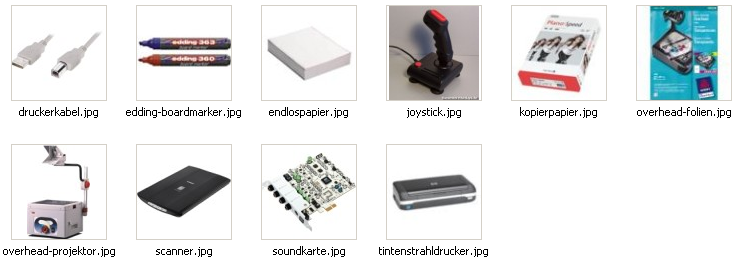 Seit Kurzem: Montage und Vertrieb von einfachen Büromöbeln über das neue MontagewerkZum Beispiel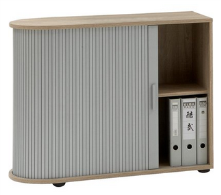 Bürorollschrank „FIDUS 3000“Die Obermüller GmbH hält darüber hinaus mehrere Patente für Schubladensysteme in Büromöbeln und hat von einem namhaften Softwarehersteller das Nutzungsrecht an einer Spezialsoftware erworben.___________________________________________________________Mitarbeiter der Obermüller GmbHOrganigramm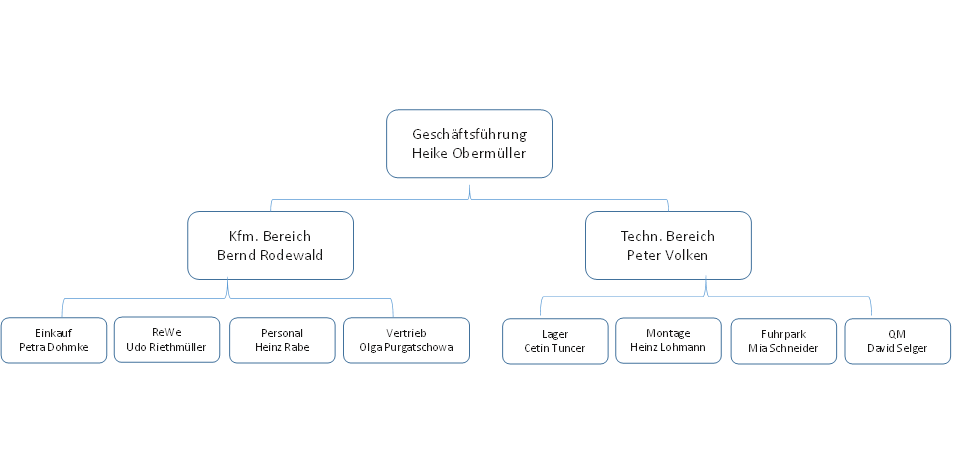 Die wichtigsten Personen:		Heike Obermüller			Robert Obermüller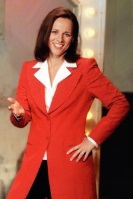 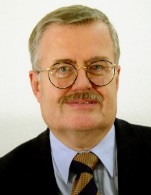 			(Geschäftsführung)				(Seniorchef)			Heinz Lohmann			Olga Purgatschowa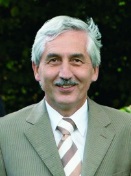 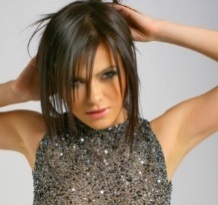 			(Produktionsleiter)			Vertriebsleitung)				Udo Riethmüller				Cetin Tuncer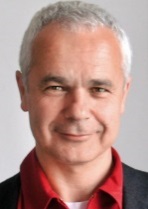 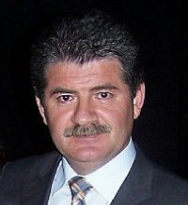 			(Rechnungswesen)					(Lagerverwaltung)Fachkraft Arbeitssicherheit: Hr. Glick, Betriebsarzt: Dr. Frisch (beide extern)